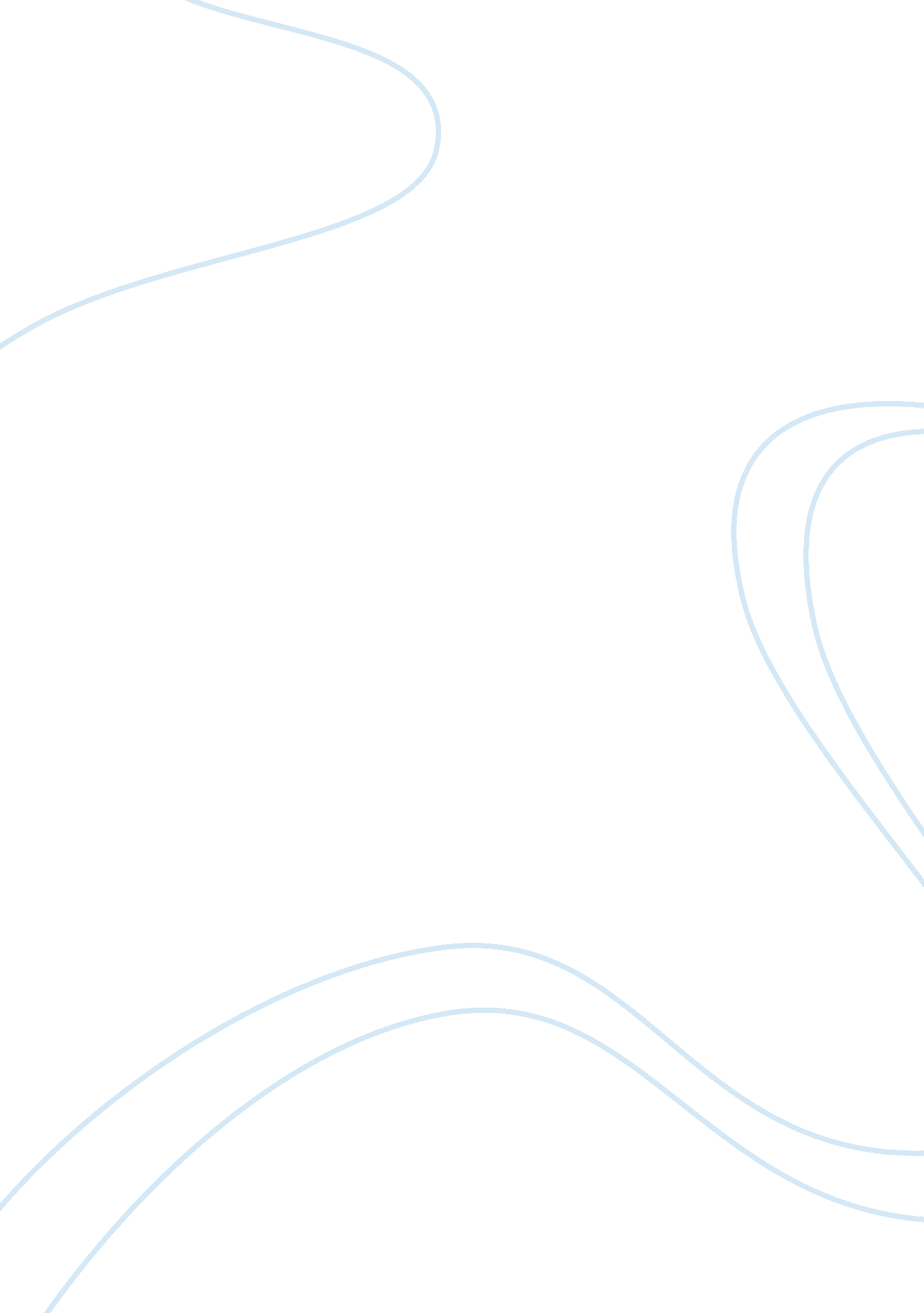 Can money buy loveSociology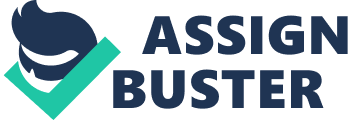 Can Money Buy Love Module Module ID: Money serves as one of the most significant realities of world, which is highly supportive in buying various products and commodities for the individuals. It is actually the money that decides and determines the people’s capacity to purchase the articles of everyday usage for the fulfillment of one’s needs, requirements and desires. It is therefore people get engaged into various occupations, jobs and business ventures in order to earn money and lead a comfortable life as a respectable member of society. In addition, most of the crimes committed in the world maintain financial motifs behind them. Consequently, money is regarded as the source to win and obtain everything in life. It is therefore social conflict theory declares unequal distribution of wealth as the pivotal point round which all social conflicts revolve (Ritzer, 2002). 
Somehow, no one can agree with the notion that money can buy everything; money can buy medicines, but not health and fitness; it can obtain spouse and lover, but not true love; it can earn facilities and luxuries, but not respect and honor in society. Taking the example of even the richest and most successful people, it becomes evident that they have to undergo betrayal at the part of their beloveds. The founder of Virgin Group Sir Richard Branson can rightly be stated as one of the most triumphant entrepreneurs of contemporary era, yet he could not win the heart of his ex wife. Renowned exceptional beauty Marilyn Monaro had to seek support from alcohol addiction to combat with her loneliness. In addition, world class actress Elizabeth Taylor had to get married more than seven times in search of true love; other celebrities including singer Madonna and many others also underwent the same fate even they had pelf and power in plenty. Hence, money can win companions for the time being, but cannot win the true love of a pure heart altogether. 
Reference 
Macionis, John J. (2008) Sociology. Eleventh Edition Pearson Prentice Hall Inc 15-31 